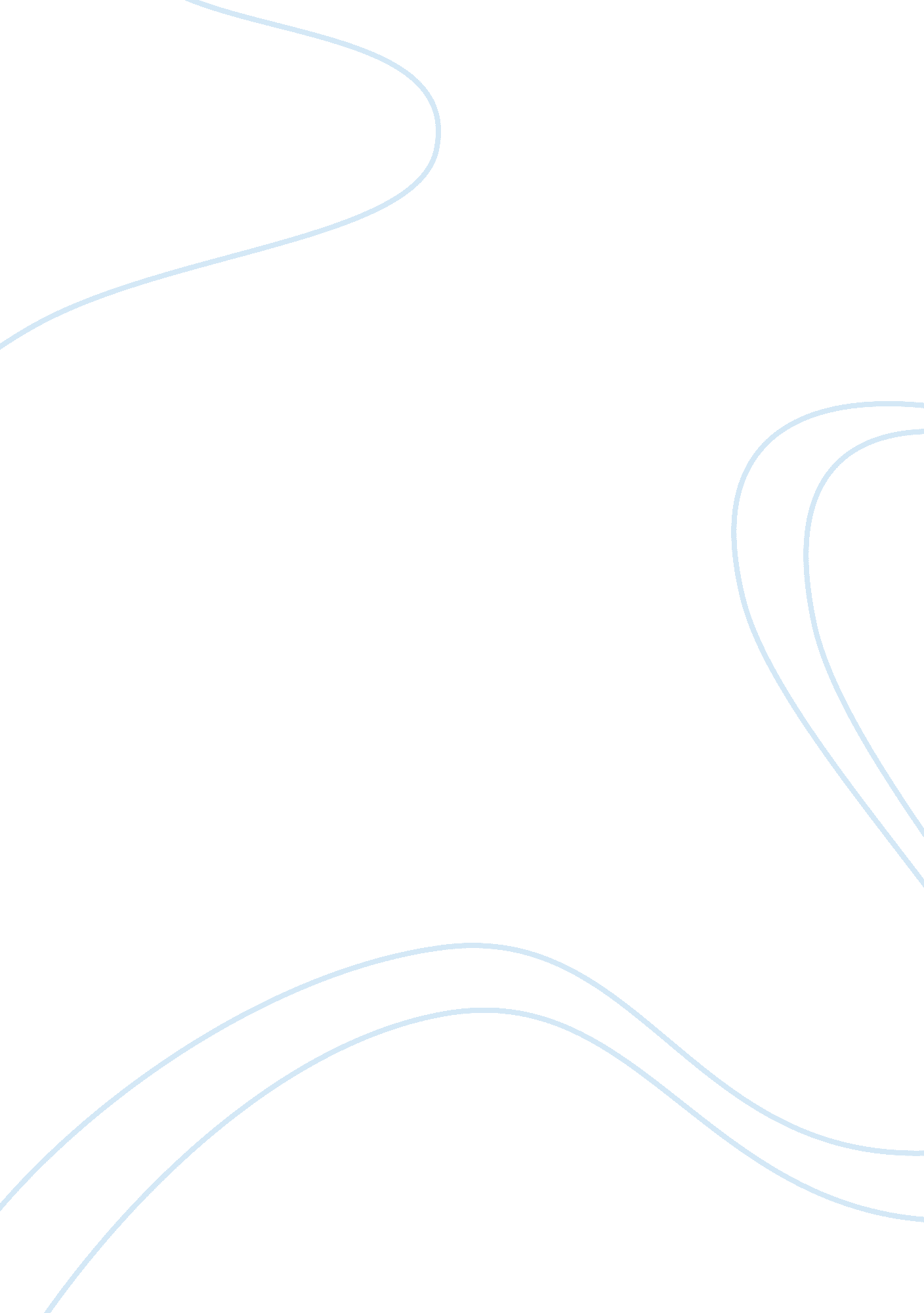 A comparison between romeo and juliet, and much ado about nothingLiterature, Books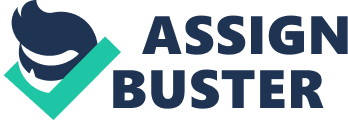 Comparisons are great between many of Shakespeare’s works. Many comparisons can be made in lies, fights, and conflict betweenRomeo and Juliet, which is a tragedy, and Much Ado About Nothing, which is a comedy. After comparing them both they show these in all elements. First, characters in both plays include villains, lovers, and friends. In both pieces the topic of lies comes up many times. Many characters display this. The first act of dishonesty happened when Romeo and Benvolio tried to deceive the Capulet’s by attending their feast, uninvited. As a result, Romeo met Juliet, and instantly fell in love, which was the beginning of the play. When he met Juliet, Romeo said, “ Did my heart love till now? Forswear it, sight! For I ne’er saw true beauty till this night” (1. 5. 52-53). Romeo is already in love, when he has only just met this woman. This is the main cause of the entire tragedy. The most destructive act of lying was in “ Much Ado about Nothing” when Borachio and Don John framed young Hero. “ But you are more intemperate in your blood/Than Venus, or those pamper’d animals” (4. 1. 53-54). Claudio has just accused Hero of being unworthy due to a framed situation.. This entirely ruined their wedding. Consequences are also shown throughout both to prove the trouble of love. In both plays love is the bond that holds them together, in spite of many fights the two face. For instance, the entire tale of “ Romeo and Juliet” is based upon a feud. The Montague’s and Capulet’s despise one another. The fight continues to dwell on; the families refuse to forgive and forget. “ From ancient grudge break to new mutiny,? where civil blood makes civil hands unclean” (1. 1. 3). This stubborn mindset prevents young Juliet and Romeo from public love. In Much Ado About Nothing, the main plot also contains an angry perspective. Beatrice and Benedick are constantly bickering throughout the story. Both characters are witty and quick to start an argument. Your foolish reaction can often be expressed as Signor Mountanto” (2. 2. 4-5). This is just an example of Beatrice’s rude attitude, which is often displayed by Benedick as well. As there fighting continues, a love begins to grow. Possibly, the internal feelings they both had caused the continual disagreements. Lastly, the conflict of both plays proved the problems love may cause. Because of the rivalry the Montague’s and Capulet’s maintained, Romeo and Juliet were prohibited from being seen in public as a couple. This; however did not prevent the two from being together. “ With love’s light wings did I o'erperch these walls/For stony limits cannot hold love out,” (2. 2. 66-67). Romeo says his feelings, and says it is impossible to keep him away from her. The secrecy between the two began and soon ended in problem. In William Shakespeare’s other work, “ Much Ado about Nothing” there are also many secrets. The characters work together to show Benedick and Beatrice they have feelings for one another. “ Dote on Signor Benedick, whom she hath in all outward behaviors seemed ever to abhor” (2. 3. 81-82). Both people were fooled into discovering love with each other. In conclusion we can say they are both the same piece of literature, however with dramatic diversities. As you read you begin to realize this even more so. Each characters and there feelings relate to another, and allows for a rather complicated, interesting plot. 